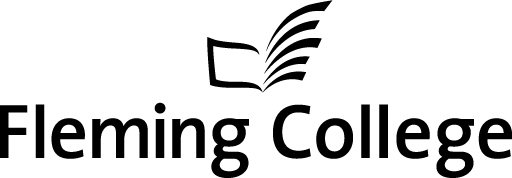 Ontario Community College Multi-site REB Application FormThis form is for researchers who are planning to conduct research at multiple colleges in . Several colleges have agreed to accept the  Common REB application form.  If you are only conducting research at one site, please use the form that college uses for single site studies.Application to Involve Human Participants in ResearchIt is the researcher’s responsibility to contact the Research Ethics Board/Coordinator at each college to check site-specific requirements and to determine where and how this form is submitted. SECTION A – GENERAL INFORMATION1.	Title of the Research Project:      2.	Investigator Information* The advisor must be listed as PI for any student investigators. Student investigators are faculty /staff who are completing research for educational purposes.3.	Proposed Date		a) of commencement:     		b) of completion:     Note:	The commencement date should be the date the principal investigator (PI) expects to actually begin interacting with human participants (including recruitment). The completion date should be the date that the PI expects that interaction with human participants, including any feedback or follow-up, will be complete.4.	Indicate the location(s) where the research will be conducted:5.	Other Research Ethics Board ApprovalHas any other institutional Ethics Board approved this project?	 Yes  No  N/AIf Yes, please provide the following information:Title of the project approved elsewhere:      	Name of the Other Institution:      Name of the Other Ethics Board:      Date of the Decision:      	A contact name and phone number for the other Board:      OR	A copy of the clearance certificate/approval ANDfinal copies of all supporting documentation already approved6.	Project FundingIs this project currently funded?					 Yes  No  N/AIf YES, please indicate:Period of Funding:   From      	To:      Agency or Sponsor (funded or applied for) 	 		CIHR:      			NSERC:      			 		SSHRC:      Other: Note:	If the funding source changes, or if a previously unfunded project receives funding, you must submit a change/amendment form to each Research Ethics Board that has approved your project.8.	Conflict of InterestWill the researcher(s), members of the research team, and/or their partners or immediate family members:Receive any personal benefits (for example a financial benefit such as remuneration, intellectual property rights, rights of employment, consultancies, board membership, share ownership, stock options etc.) as a result of or connected to this study?  Yes	 No  N/A If YES, please describe the personal benefits below. (Do not include conference and travel expense coverage, possible academic promotion, or other benefits which are integral to the general conduct of research.)Are there any real, perceived or potential conflicts of interest of which you are aware (for example, researchers who will benefit financially from the research, research which may be in conflict with institutional roles and responsibilities, faculty members who may be responsible for awarding participant grades)?					 Yes	 No   N/AAre there any restrictions regarding access to or disclosure of information(during or at the end of the study) that the sponsor or institution has placedon the investigator(s)?  						 Yes	 No   N/AIs there the possibility of commercialization of the research findings?   Yes	 No   N/ASECTION B – SUMMARY OF THE PROPOSED RESEARCH9.	RationaleDescribe the purpose and background rationale for the proposed project, as well as the hypothesis(es)/research question(s) to be examined.10.	MethodologyDescribe sequentially, and in detail, all procedures in which the research participants will be involved (e.g., paper and pencil tasks, interviews, surveys, questionnaires, physical assessments, physiological tests, time requirements etc.) Note:	Attach a copy of all questionnaire(s), interview guides or other test instruments. Check with the individual REB re letterhead requirements if they are intended for public dispersal.Does the nature of the research create vulnerability for any   of the groups listed below?						 Yes	 No   N/AIf YES, check all that apply: People with relevant health issues		 Children People in medical emergencies 			 Elderly people Aboriginal people				 People in poverty People in long-term care				 People in prison			 People with mental-health issues			 People who are unable to consent OtherIf YES in 10b) above, please explain your screening process (maximum 5 lines):Note: 	Researchers must destroy all information collected during screening in a securemanner as soon as screening is complete. RecruitmentHow do you plan to recruit participants (please check all that apply): Investigators will approach their own students/patients Investigators will receive referrals from other faculty Indirect advertising (e.g. poster, e-mail, web-based).  . Database of people who consented to future contact.   Direct approach (e.g. random digit dialing, blogs and chat room)   Educational records (e.g. academic performance information, Student Information System) OtherDo you screen personal health information to identify		 	 Yes  No  N/Apotential participants?Does your recruitment plan require you to contact potential participants by:Telephone			 Yes  No  N/A Personal E-mail		 Yes  No  N/AAnonymous Email 		 Yes  No  N/ALetter			 Yes  No  N/ANote:	If you answered YES to any category above, please attach a copy of all telephonescripts and recruitment correspondence.Informed ConsentWill you be seeking written consent from participants?   		 Yes  No  N/AIf YES, please attach a copy of the Information Letter and Consent form for Participants.Note:  Participants should actively choose whether or not to participate.  A lack of response (i.e. a statement such as “you will be assumed to want to participate unless you indicate otherwise to the researchers”) should not be construed to imply consent.Written consent is not required in all circumstances. For example, you could require participants to click a box in an online survey or provide verbal consent. If consent will not be written, please provide details of how you will obtain consent in the box below. Will any participants be minors (i.e. age 0-15)?			  Yes      No   N/AWill all participants be competent to consent?			  Yes      No   N/AIf the participants are minors, or are not competent to consent, describe the proposed alternate source of consent. Please include any permission/information letter to be provided to the person(s) providing the alternate consent. Who will obtain consent to participate for minors or those not competent to consent?When and where will this be done?Do you need to request a waiver of consent?			 Yes    No   N/AIf YES, please explain:Will any of the investigators have a position of power or authority over the participants?						 Yes    No   N/AIf YES, how will you manage and minimize any undue influence?Will continuing consent (for example, research which may continue beyond an academic year) be required during the study?			 Yes    No   N/AIf YES:Will participants have the option to withdraw from this study?		 Yes    No   N/AIf YES, what do they have to do to withdraw?Indicate what will be done with the participant’s data and any consequences for the participant withdrawing from the study.If the participants will not have the right to withdraw from the project, please explain the rationale:Will you be using deception in your research?			 Yes  No  N/AIf YES:Collection of Personal InformationPlease check all types of data which you intend to collect:Identifying information which identifies a participant through direct identifiers (e.g. full name, medical record number)Identifiable information which could identify a participant through a combination of indirect identifiers (e.g. DOB plus address)De-identified/coded information in which identifiers are removed and replaced with a code; the code can be used to re-identify participantsAnonymized information in which all identifiers are removed and no code is keptAnonymous information in which no identifiers are collectedWill all data be treated as confidential?				 Yes  No  N/AIf NO:Will you collect any Personal Health Information (PHI)? Yes   No  N/ANote: The collection, use and disclosure of Personal Health Information (PHI) are regulated by the Personal Health Information Protection Act (PHIPA).  Researchers must comply with this legislationCollection of participant SIN (social insurance number) is prohibited, unless payments to participant exceed $500/year (required for  tax purposes)PHI should be collected at the lowest level of identifiability possible (e.g. initials instead of a name, age instead of DOB)Please detail the specific identifiers required for this study:How will you record study data?  Case report form.    Other:Storage and Protection of InformationNote:  PHIPA Requirements  Paper files with identifiable information must be kept in a locked cabinet within a locked office (but not at home)Electronic files with identifiable information may be stored on a password-protected computer on a secure network (i.e.  Virus protection, file backup, firewall) or they must be encrypted.Electronic files with identifiable information may be stored on mobile devices (e.g. laptop, CD, USB, PDA), but no alternative method of storage; these files must be encrypted.Identifying and/or identifiable PHI cannot be transmitted by email unless it is encryptedNote:  CodingIdentifying and/or identifiable PHI should be protected by a coding systemThe code (study ID and identifiable PHI) must be isolated from study data andstored in a secure mannerWill you use a coding system to protect identifiable information?	          Yes  No   N/AIf NO:How will you store and protect the study code (or other data with identifiers)?How will you store and protect data without identifiers?Do you plan to anonymize the study data?  				 Yes   No  N/AIf YES, when?Note:  You are required to destroy identifiers or links at the earliest possible time.How long will you keep the study data?Note:	If this study requires Health  approval, records must be retained for 25 years.For all other studies, the REB recommends 7 years.  Sponsors and institutions may set outother requirements. Do you plan on physically moving the data?				 Yes  No  N/AIf YES, how will the data be secured while in motion?What will you do with the study data after this period?Note:	Use of data for purposes other than those for which the data was originally collected is considered to be secondary use of data and requires participant’s permission.Transmission of DataWill the research data be moved outside its original location of collection 	      (for example, sent for transcription or uploaded to a central data	      repository?								 Yes  No  N/AIf YES, does this data to be transmitted include identifiers?		 Yes  No  N/AIf YES, please provide details on the data transfer agreement:If YES, where will the data be sent?Note:	Data sent to the , or uploaded to American servers (e.g. Survey Monkey), is open to access by American regulatory bodies.  Researchers must inform study participants of this possibility.Please list the names and affiliations of persons outside of your research team who will have access to the identifiable data.Note:	If you require outside sources to have access to participant data, you need to ensure that mechanisms are in place to ensure data security, confidentiality and anonymity.How will the data be transmitted?  Fax  Email   (Note:  Encryption protocol must be attached)  Private Courier   (Note:  Delivery must be traceable)   Xpresspost   (Note:  Regular mail may not be used)  Other:Secondary Use of DataWill you combine your research data with any other data sets?   	 Yes   No  N/AIf YES, please specify:Will your data be entered into another database for future use? 	  Yes   No   N/AIf YES, please specify:Note:  Any secondary use of data must be approved by the REB prior to its use.ExperienceWhat is your experience with this kind of research?Note:	It is strongly recommended that researchers complete the free online TCPS training, available at: http://www.pre.ethics.gc.ca/eng/education/tutorial-didacticiel/Compensation								     Will participants receive compensation for participation?Financial							 Yes	 No  N/ANon-financial							 Yes	 No  N/AIf Yes to either i) or ii) above, please provide details.  If participants choose to withdraw, how will you deal with compensation?SECTION C – DESCRIPTION OF THE RISKS AND BENEFITS OF THE PROPOSED RESEARCHPossible Risks to ParticipantsIndicate if the participants might experience any of the following risks:	 Yes	No    N/APhysical risk (including any bodily contact or administration of any		substance)?								   	     Psychological risks (including feeling demeaned, embarrassed worried or upset)?								   	     Social risks (including possible loss of status, privacy and/or reputation)?	   	     Economic risks (including incurring expenses, loss of incentive)?		   	     Academic risks (including loss of bonus marks or course standing)? 	   	     Potential access to personal data					   	     Are any possible risks to participants greater than those the participants might encounter in their everyday life?					   	     If you answered YES to any of Points i) through vii) above, please explain the risk.Please comment on the magnitude of harm participants are likely to encounter i.e. would you assess it as minimal, substantial, transient or longer lasting?Please comment on the probability that participants will encounter harm, i.e. would you assess it as low, medium or high?Describe how the risks will be managed (including an explanation as to why alternative approaches could not be used).			Possible Risks to ResearchersPossible Benefits to ParticipantsDiscuss any potential direct benefits to the participants from their involvement in the project.  Comment on the (potential) benefits to the scientific community/society that would justify involvement of participants in this study.				SECTION D – PARTICIPANT FEEDBACKExplain what feedback/ information will be provided to the participants after participation in the project. (For example, a more complete description of the purpose of the research, or access to the results of the research). Indicate when results will be available and, if they will be made available on the internet, the URL to be used to access the results:Note:  Feedback should be provided in a way which is accessible to participants.  For example, some participants may not have access to a computer so uploading results to a website may not be sufficient.SECTION E – MONITORING ONGOING RESEARCHAnnual Review and Adverse Events Protocol review requires the completion of a “Renewal/Completed Status Report” at least annually. Indicate whether any additional monitoring or review would be appropriate for this project.Note:	It is the principal investigator’s responsibility to notify the REB the project is completed, or if it is cancelled, using the appropriate form.Adverse events (i.e. unanticipated negative consequences or results affecting participants) must be reported to the Research Ethics Board and the Research Ethics Coordinator as soon as possible using the form available on this website. Additional Information(Use an additioN/Al page if more space is required to complete any sections of the form, or if there is any other information relevant to the project that you wish to provide to the Research Ethics Board.)SECTION F – SIGNATURESPrincipal Investigator (PI) Assurance: I, ____________________________ [PLEASE PRINT] have the ultimate responsibility for the conduct of the study described in this application including my responsibilities as an advisor to any students involved in this project. I have read and am responsible for the content of this application. The information provided is complete and accurate. I understand that, as Principal Investigator, I will be the primary link with the REB, other researchers involved with this project, and the research participants.  I agree to conduct the research in accordance with the Tri-Council Policy Statement: Ethical Conduct for Research Involving Humans, this individual college’s policies and procedures for ethical Conduct of Research, and the conditions of approval indicated by the ____________________Research Ethics Board.  I also understand that if I make any changes whatsoever to the sample documents provided with this application (including, but not limited to, the recruitment scripts, information and consent letters, survey questions, interview or focus group questions), I need to complete a change request form and submit this to the REB for review. I further understand that these changes, if determined to be substantive by the REB, may require a new application if they constitute new research.  If any changes are made in the above arrangements or procedures, or if adverse events are observed, I will bring these to the attention of the Research Ethics Coordinator immediately. I further understand that I may not start any research without receiving a Certificate/Letter of Ethical Acceptability.  I further understand that ethical approval does not constitute institutional approval of this research.I understand that if I fail to advise the REB of any changes or adverse events, or fail to comply with research protocols outlined in this application, or make any unauthorized changes to any document submitted with this application, the Certificate of Ethical Acceptability may be rescinded by the REB. Name of Principal Investigator:Signature of Principal Investigator:Date:										      (yyyy-mm-dd)Signature 									DatePlease submit this application together with all relevant attachments by email to research@flemingc.on.ca and the Office of Applied Research will contact you shortly after receipt to advise as to when the REB committee will review your application and next steps.Acknowledgement:  This form has been adapted with permission from a form developed by  , which in turn was adapted from forms from the  of  and  with their permission.Name  & positionDept./Address Phone No.  E-MailPrincipal Investigator (PI) *:Faculty:  Co-Investigator(s) Student: Investigator(s)Other:Investigator(s)If yes, please explain.If yes, please explain.If yes, please explain.If yes, please explain.Please explain purpose and background.Please explain the methodology.Please explain. Identifier (check all which apply)Why is this necessary?  Full name  Initials  Student/Employee number  Social Insurance Number  Health card number  Medical record number  Address  Full postal code  Partial postal code  Telephone number  Email  Physician  Date of birth  Age  Other:  (Specify)Type of recordRequired protectionLocation (i.e. building, room)Paper file  Locked cabinet in locked institutional office  Password protected computer on a secure network  Encrypted (specify software used):  Identifiers and participant data are stored separatelyNameInstitutional Affiliation